Earth & Space Science Unit 2 “I can” StatementsCycles & Patterns of the Earth & Moon (Part 2)Earth Science Learning Target #1: I can trace the water through Earth’s spheres and identify how water changes states.Earth Science Learning Target #2: I can understand the flow of currents in the water and atmosphere as affected by thermal energy.Earth Science Learning Target #3:  I can summarize the effect of thermal energy on the density and pressure of water and air.Earth Science Learning Target #4: I can identify the connection between global warming and the ozone layer.Earth Science Learning Target #5: I can explain that gravitational force between Earth and the moon cause daily oceanic tides.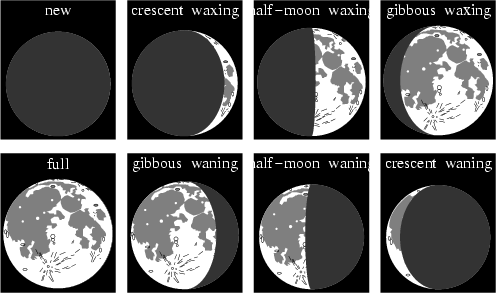 